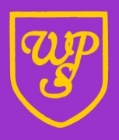 Wibsey Primary SchoolNorth Road, Bradford, BD6 1RLTel: 01274 678016/775545Headteacher: Mr N M Cooper13th March 2017Dear Parents/CarersAs you may know, in Nursery and Reception we use a programme called ‘2Build a Profile’ on an iPad to take photographs and make notes about each child. These observations form a profile of each child which allows us to assess their development and plan for their next steps in all areas of learning.As part of the software, they have recently bought into a feature of 2Build a Profile called Parent Share. This will allow us to share our observations of your child with you via email, and for you to respond and add to your child’s profile too, helping us to form a clear picture of your child as a learner both in and out of school.Due to the nature of observations there may be occasions where your child could be seen in other children’s photographs and vice versa; because of this we would like your opinion on whether you would like Parent Share to be an option at Wibsey Primary School. If there are too many objections to this being used we will not move forwards with this.If you have any questions regarding the above, please do not hesitate to ask a member of staff.Please return the slip below before Friday 24h March.Thank you for your support.Miss Dixon, Mrs Ellis-Barker and Mrs DaviesReception Teaching TeamReception Parent ShareI would/would not mind if my child was present in other children’s observations. Childs Name _____________________________ Class _____Signed ______________________________________			Parent/Carer